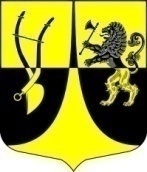 АдминистрацияМуниципального образования«Пустомержское сельское поселение»Кингисеппского муниципального района Ленинградской областиРАСПОРЯЖЕНИЕ15.05.2020г. № 30-рО принятии  земельного участка с КН 47:20:1014002:35  в муниципальную собственность и постановке на баланс администрации МО «Пустомержское сельское поселение» Кингисеппского муниципального района Ленинградской областиРуководствуясь Федеральным законом от 06.10.2003 № 131-ФЗ «Об общих принципах организации местного самоуправления в Российской Федерации», Уставом администрации МО «Пустомержское сельское поселение» Кингисеппского муниципального района Ленинградской области:1. Принять  в муниципальную собственность МО «Пустомержское сельское поселение» Кингисеппского муниципального района Ленинградской области земельный участок с кадастровым номером 47:20:1024002:35 (вид разрешенного использования -коммунальное обслуживание), кадастровая стоимость205654,80 рублей, общей площадью 260 кв.м., расположенный по адресу: Ленинградская область, Кингисеппский  район,Пустомерсжкое сельское поселение, д.Большая Пустомержа, ул.Победы,уч.10А (выписка ЕГРН от 25.12.2017г)         2. Поставить на баланс администрации МО «Пустомержское сельское поселение» Кингисеппского муниципального района Ленинградской области в казну МО «Пустомержское сельское поселение» Кингисеппского муниципального района Ленинградской области.3. Включить вышеуказанный земельный участок в реестр муниципального имущества администрации МО «Пустомержское сельское поселение».        4. Данное распоряжение разместить на официальном сайте МО «Пустомержское сельское поселение».        5. Контроль за исполнением настоящего распоряжения оставляю за собой.      Глава администрации:                                              Д.А.БобрецовИсп.Петрова И.Г.88137564294